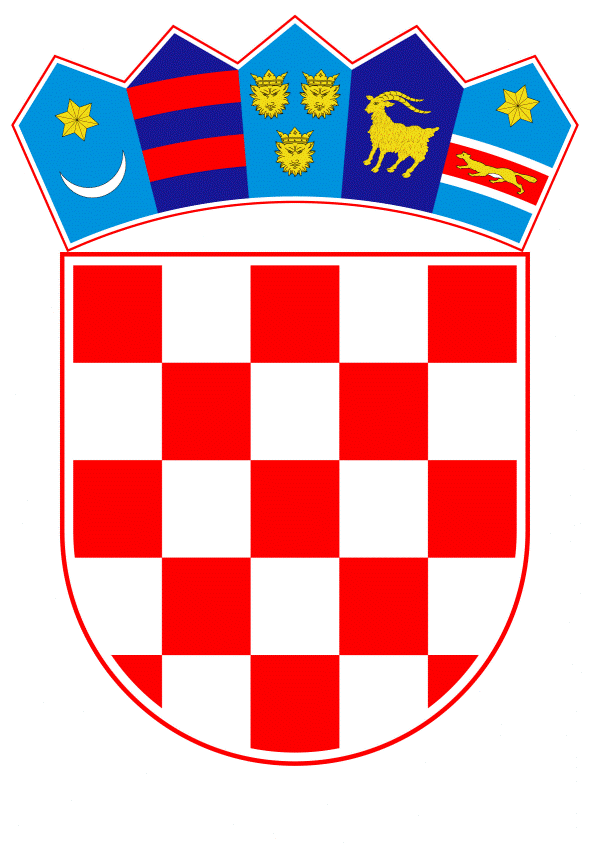 VLADA REPUBLIKE HRVATSKEZagreb, 21. svibnja 2020.______________________________________________________________________________________________________________________________________________________________________________________________________________________________											PRIJEDLOG			 Klasa:									 	Urbroj:	Zagreb,										PREDSJEDNIKU HRVATSKOGA SABORAPredmet:	Zastupničko pitanje Ante Pranića, u vezi s primjenom Zakona o komunalnom gospodarstvu - odgovor Vlade		Zastupnik u Hrvatskome saboru, Ante Pranić, postavio je, sukladno s člankom 140. Poslovnika Hrvatskoga sabora (Narodne novine, br. 81/13, 113/16, 69/17, 29/18 i 53/20), zastupničko pitanje u vezi s primjenom Zakona o komunalnom gospodarstvu.		Na navedeno zastupničko pitanje Vlada Republike Hrvatske, daje sljedeći odgovor:Zakonom o komunalnom gospodarstvu (Narodne novine, br. 68/18 i 108/18) propisano je da se rješenje o komunalnoj naknadi donosi i ovršava u postupku i na način propisan Općim poreznim zakonom (Narodne novine, br. 115/16, 106/18, 121/19, 32/20 i 42/20, u daljnjem tekstu: OPZ).Prema odredbama OPZ-a za iznose komunalnog dugovanja manjeg od 200,00 kuna ne provodi se ovršni postupak, a odredbe OPZ-a primjenjuju se i na sva druga pitanja koja se navode u zastupničkom pitanju i to: zastare potraživanja, prvenstva naplate, načina obračuna kamata, mogućnosti prijeboja potraživanja, otpisa dugovanja, zastare potraživanja i suspenzivnosti žalbe u ovršnom postupku. Zastara potraživanja komunalne naknade prema odredbama OPZ-a iznosi šest godina od dana kada je zastara počela teći.Odredbama članka 142. OPZ-a propisano je da žalba protiv rješenja o ovrsi donesenog na temelju ovršne isprave, te žalba protiv rješenja o prigovoru protiv rješenja o ovrsi donesenog na temelju vjerodostojne isprave ne odgađa izvršenje rješenja o ovrsi.Eventualno potrebna dodatna obrazloženja u vezi s pitanjem zastupnika, dat će Predrag Štromar, potpredsjednik Vlade Republike Hrvatske i ministar graditeljstva i prostornoga uređenja.PREDSJEDNIKmr. sc. Andrej PlenkovićPredlagatelj:Ministarstvo graditeljstva i prostornoga uređenjaPredmet:Verifikacija odgovora na zastupničko pitanje Ante Pranića, u vezi s primjenom Zakona o komunalnom gospodarstvu